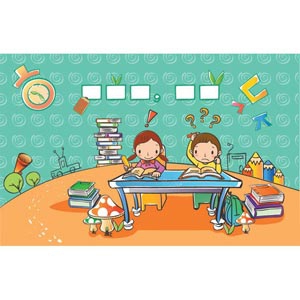 Je peux poser et répondre à des questions 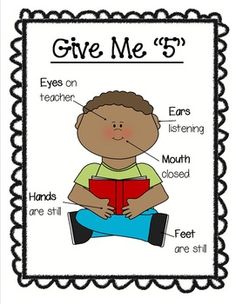 Je suis un auditeur actif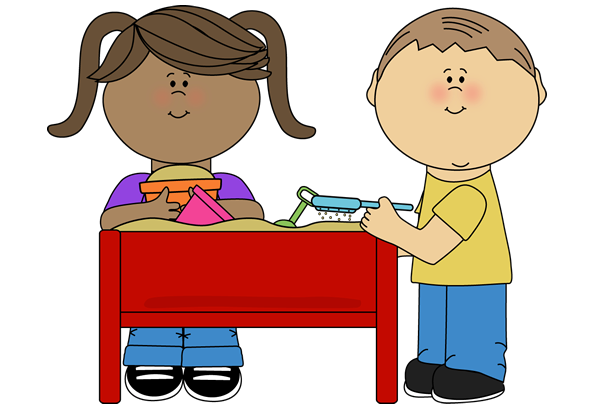 Je peux travailler avec les autres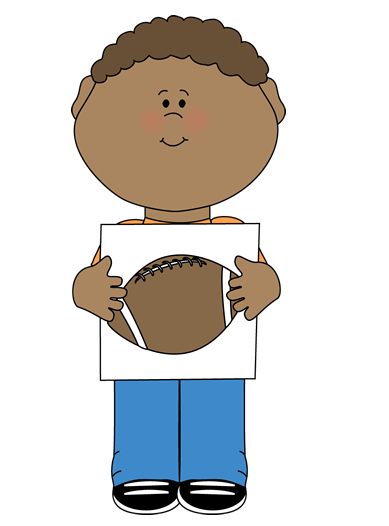 Je peux démontrer mon apprentissage